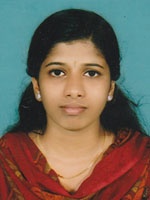 CURRICULAM  VITAE	LIPHI SINOBI	MALIEKKAL (H)	PALLIPORT P O 	MUNAMBAM	ERNAKULAM (D)	KERALA  , PIN 683515	liphisinobi281290@gmail.comPERSONAL PROFILEName  	: 	LIPHI SINOBIAge & Date of Birth 	: 	28 Yrs, 28/12/1990 Gender     	:		FemaleMarital Status	:		MarriedNationality	:		IndianReligion   	:		Christian LatinContact No  	:	8547918042Passport Details	:	Passport No: N7324302		Date of Issue: 05/02/2016		Date of Expiry: 04/02/2026ACADEMIC  CHRONICLEPROFESSIONAL WORK EXPERIENCENURSING REGISTRATION DETAILSKerala Reg. No               :	79798EMPLOYEMENT HISTORY: (Starting From Present Exp)MEDICAL TRUST  HOSPITALTotal Duration              	:	2 Year 5 monthsName of the Hospital	:	Medical Trust Bed Strength                 : 	750Department                   : 	Ortho Pedic SurgeryDuration                        :	26-05-2012  to 25-10-2015DESCRIPTION OF THE HOSPITALMTH is 750 bedded super specialty NABH accredited hospital with modern facilities and manage by highly qualified professionals.PROFESSIONAL EXPERIENCE RESUMEAs a student: 31/2  yrs practical experience in different department or which include medical, gastroenterology, plastic surgery, nephrology, ophthalmology, gynecology, orthopedics, neurology, psychiatric, oncology, cardiology, operation theatre and intensive care unitSTAFF NURSEPre operative responsibilitiesFinding out the current patient and surgical procedureKeeping the correct things ready for surgeryChecking all reports of the patient and  consent for the surgeryConfirm about the procedures and special instruments for the surgeryChecking whether the pre operative instruction have been carried out.Arrange all the instruments and equipments needed for the surgery.Shifting patient to the operation theatre.Starting of IV fluids, Catheter, N.G. tube etc.INTRA OPERATIVE RESPONSIBILITIESMaintaining good nurse-surgeon relationshipKeeping up the maximum sterile technique throughout the surgery.Setting up the instruments at the correct time.Scrubbing the patient thoroughly.Draping patient with sterile towel and expose only operating area.Assisting of the instruments, mops, gauzes counts correctly before land after procedure.Shifting out the patient form O.T to post operative ward.CASES EXPERIENCEReplacement surgeries (TKR,THR, Hemiarthroplasty of hip and shoulder)Laproscopic cases (knee arthroscopy, shoulder arthroscopy, arthroscopic ACL and PCL reconstruction)Open reduction (Acetabulam, Pelvis, Upper and lower limbs, DHS and DCS, Clavicle and AC JOINT, Malleolus, Calcaneum)Intra medullary interlocking (AFN,PFN,UTN,ETN,TEN,UHN)Illizarove fixationPaediatric cases Tendon transfer, triple fusionBone GraftingCMR (Closed Manipulation and Reduction) Cast, Slab,Hip spica, K wiringTreatment for infected cases (Antibiotic beads)Rotatory cuff repair (shoulder)EDUCATION AND NURSING CERTIFICATIONGeneral Nursing & MidwiferyKerala State Nursing Council, Medical Trust Hospital, Ernakulam, October 2008 to March 2011REFERENCECap. Icy JosephNursing SuperintendentMedical Trust HospitalKochi – 16KeralaTel : 0484 23580012.Amrita institute of Medical Science and Research centreTotal Duration	:	1 yearName of the Hospital	:	AIMSBed strength	:	1200Department	:	General OT (General Surgery , ENT , Paediatric  Surgery)Duration	:	07-05-2015 to 06-05-2016ROLES  AND  RESPONSIBILITIES  Performing  duties of both scrub  nurse  and  circulating nurse Check the inventory of all equipmentsCheck the theater cleaning and equipments are in working orderPreparation of sterilized gown and gloves for operation teamPreparation of instruments and other necessary equipments for the surgeryMaintaining records and reportsCASE EXPERIENCE:1. GENERAL SURGERY2. PAEDIATRIC  SURGERY3. ENT SURGERYREFERENCEDR. C. GOPALAKRISHNAN (M.S)   HOD    Aims, Kochi, Kerala, IndiaDR. RIJU.R.MENON  (M.S)  Consultant   Aims, Kochi, Kerala, IndiaDR. MADHUMITHA (MS ENT)  Consultant   Aims, Kochi, Kerala, IndiaDR. BINI. FAIZIL (MS ENT)Consultant  Aims, Kochi, Kerala, IndiaDR. MOHAN ABRAHAM  HOD ,  Peadiatic Surgery    Aims, Kochi, Kerala, IndiaBRI. KRIPA HOD Aims.Kochi, Kerala, IndiaMRS. REMYA RAVEENDRANNursing In Charge , Operation RoomAims, Kochi .Kerala, India3.MEDICAL TRUST  HOSPITAL KUZHUPPILLYTotal Duration              	:	1 Year 2 monthsName of the Hospital	:	Medical Trust Hospital KuzhuppillyBed Strength                 : 	100Department                   : 	Operation TheatreDuration                        :	05-09-2016  to 11-11-2017CASE EXPERIENCEGeneral Surgery Ent SurgeryOrthopaedic SurgeryPediatric SurgeryObstretics and Gynecologic Surgeries  REFERENCE         Lt.Col.LATHA JOSEPHNursing SuperintendentMedical Trust HospitalkuzhupillyDECLARATIONI hereby declare that the information provided herein is fully accurate to the best of my knowledge & belief.Place:									LIPHI SINOBIDate CourseInstitutionUniversityYear  of PassingRemarksS.S.L.CGovt. HSS Kaitharam General Education Department Govt. of Kerala200565%VHSEGovt. HSS KaitharamBoard of Vocational Higher Secondary Examination Kerala200765%General Nursing & MidwiferySchool of Nursing MTH ErnakulamKerala Nurses & Midwives Council201270%INSTITUTIONDESIGNATIONDURATIONDEPARTMENTMedical Trust Hospital, ErnakulamStaff Nurse26-05-2012 to 25-10-2015OrthopedicAmrita Institute of Medical Science and Research Centre (Aims) KochiStaff Nurse07-04-2015 to till continuingGeneral Surgery, ENT, Paediatrics surgery